	Женева, 20 июля 2021 годаУважаемая госпожа,
уважаемый господин,Имею честь пригласить вас принять участие в следующем собрании 11-й Исследовательской комиссии (Требования к сигнализации, ‎протоколы, спецификации ‎тестирования и борьба с контрафактными продуктами). Вследствие текущей пандемии COVID-19 и по согласованию с председателем 11-й Исследовательской комиссии МСЭ-Т, ее руководящим составом и БСЭ данное собрание будет проведено полностью в виртуальном режиме с 1 по 10 декабря 2021 года включительно. Просим принять к сведению, что стипендии не предоставляются.Пленарное заседание, посвященное открытию, будет проведено 1 декабря 2021 года начиная с 12 час. 00 мин. по женевскому времени с использованием инструмента дистанционного участия MyMeetings. Документы, подробные сведения о дистанционном участии и другая актуальная информация размещены на домашней странице ИК11 (www.itu.int/go/tsg11).Практическое учебное занятие по преодолению разрыва в стандартизации (ПРС) для делегатов из развивающихся стран планируется провести полностью в виртуальном режиме 30 ноября 2021 года с 14 час. 00 мин. до 16 час. 00 мин. по женевскому времени. Просьба заявить о своей заинтересованности в участии в этом мероприятии по адресу: tsbbsg@itu.int.Параллельно с собранием ИК11 проводятся следующие мероприятия:–	виртуальное собрание 13-й Исследовательской комиссии МСЭ-Т (Будущие сети, с особым акцентом на IMT-2020, облачные вычисления и доверенные сетевые инфраструктуры) 29 ноября – 10 декабря 2021 года; подробная информация будет представлена в Коллективном письме 16/13;−	виртуальное собрание Руководящего комитета МСЭ-Т по оценке соответствия (CASС МСЭ-Т), 3 декабря 2021 года, подробная информация размещена на веб-странице CASC.Основные предельные сроки:Практическая информация о собрании приведена в Приложении A. Проект повестки дня собрания, который подготовил Председатель ИК11 МСЭ-Т г-н Андрей Кучерявый (Российская Федерация), содержится в Приложении В. Проект плана распределения времени содержится в Приложении С.Желаю вам плодотворного и приятного собрания.Приложения: 3ПРИЛОЖЕНИЕ AПрактическая информация о собранииМетоды и средства работыПРЕДСТАВЛЕНИЕ ДОКУМЕНТОВ И ДОСТУП К ДОКУМЕНТАМ: Вклады Членов следует представлять, используя опцию "Непосредственное размещение документов"; проекты временных документов (TD) следует представлять по электронной почте в секретариат исследовательских комиссий, используя соответствующий шаблон. Доступ к документам собрания обеспечивается с домашней страницы Исследовательской комиссии и ограничен Членами МСЭ-Т, имеющими учетную запись пользователя МСЭ с доступом к TIES.УСТНЫЙ ПЕРЕВОД: Устный перевод будет обеспечиваться на пленарном заседании, посвященном открытию собрания, и заключительном пленарном заседании собрания по запросу Государств-Членов. Запросы следует делать путем отметки в соответствующей ячейке регистрационной формы не позднее чем за шесть недель до первого дня работы собрания.ИНТЕРАКТИВНОЕ ДИСТАНЦИОННОЕ УЧАСТИЕ: Для обеспечения дистанционного участия во всех сессиях, включая сессии, на которых принимаются решения, такие как пленарные заседания рабочих групп и исследовательской комиссии, будет использоваться инструмент MyMeetings. Делегаты должны зарегистрироваться на собрании и, беря слово, должны называть себя и организацию, к которой они относятся. Дистанционное участие обеспечивается по принципу "максимальных усилий". Участникам следует принять к сведению, что собрание не будет задерживаться или прерываться из-за невозможности какого-либо дистанционного участника подключиться, прослушивать или выступать, по усмотрению председателя. В случае если качество речевого сигнала дистанционного участника признается неудовлетворительным, председатель может прервать дистанционного участника и воздерживаться от предоставления этому участнику слова до устранения проблемы. Функция чата собрания является его неотъемлемой частью, и ее использование приветствуется для содействия эффективному управлению использованием времени в ходе сессий.РЕГИСТРАЦИЯ, НОВЫЕ ДЕЛЕГАТЫ, СТИПЕНДИИ И ВИЗОВАЯ ПОДДЕРЖКАРЕГИСТРАЦИЯ: Регистрация является обязательной, и ее следует осуществлять в онлайновой форме на домашней странице Исследовательской комиссии не позднее чем за один месяц до начала собрания. Как указано в Циркуляре 68 БСЭ, в системе регистрации МСЭ-Т требуется утверждение заявок на регистрацию координатором; порядок настройки автоматического утверждения этих заявок описан в Циркуляре 118 БСЭ. Некоторые опции в регистрационной форме применяются только для Государств-Членов. Членам МСЭ предлагается, по мере возможности, включать в свои делегации женщин.Регистрация является обязательной и осуществляется в онлайновой форме регистрации на домашней странице 11-й Исследовательской комиссии (www.itu.int/go/tsg11). В отсутствие регистрации делегаты не смогут получить доступ к инструменту дистанционного участия MyMeetings.НОВЫЕ ДЕЛЕГАТЫ, СТИПЕНДИИ И ВИЗОВАЯ ПОДДЕРЖКА: Для виртуальных собраний, поскольку они не связаны с поездками, стипендии не предоставляются и визовая поддержка неприменима. Ознакомительные сессии для новых делегатов будут проводиться по усмотрению председателя Исследовательской комиссии.ANNEX BDraft Agenda of SG11 virtual meeting, 1−10 December 2021Note: Items 1 to 12 are expected to be addressed in the opening Plenary (1 December 2021) and items 13 to 28 are expected to be addressed in the closing Plenary (10 December 2021).NOTE ‒ Updates to the agenda will be available on the Study Group 11 homepage (www.itu.int/go/tsg11).ANNEX CDraft time planSG11 virtual meeting, 1−10 December 2021
(First week)SG11 virtual meeting, 1−10 December 2021
(Second week)Note 2: Updates to the timetable will be available on the Study Group 11 homepage (www.itu.int/go/tsg11)._________________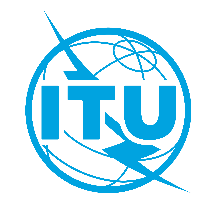 Международный союз электросвязиБюро стандартизации электросвязиОсн.:Коллективное письмо 16/11 БСЭSG11/DA–	Администрациям Государств – Членов Союза–	Членам Сектора МСЭ-Т–	Ассоциированным членам МСЭ-Т, участвующим в работе 11-й Исследовательской комиссии–	Академическим организациям − Членам МСЭТел.:
Факс:
Эл. почта:
Веб-страница:+41 22 730 5780
+41 22 730 5853
tsbsg11@itu.int
http://itu.int/go/tsg11–	Администрациям Государств – Членов Союза–	Членам Сектора МСЭ-Т–	Ассоциированным членам МСЭ-Т, участвующим в работе 11-й Исследовательской комиссии–	Академическим организациям − Членам МСЭПредмет:Виртуальное собрание 11-й Исследовательской комиссии, 1–10 декабря 2021 года1 октября 2021 г.−	Представление Членами МСЭ-T вкладов, для которых запрашивается письменный перевод20 октября 2021 г.−	Представление запросов на обеспечение устного перевода (через онлайновую форму регистрации; подробную информацию см. в Приложении А)1 ноября 2021 г.−	Регистрация (через онлайновую форму регистрации на домашней странице Исследовательской комиссии по адресу: www.itu.int/go/tsg11)18 ноября 2021 г.−	Представление вкладов Членами МСЭ-T (с использованием опции "Непосредственное размещение документов")С уважением,Чхе Суб Ли
Директор Бюро 
стандартизации электросвязи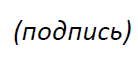 
ИК11 МСЭ-T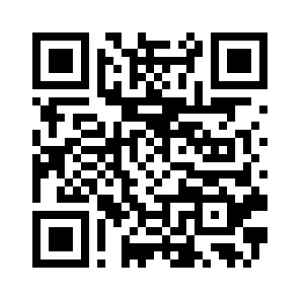 С уважением,Чхе Суб Ли
Директор Бюро 
стандартизации электросвязиПоследняя информация о собрании#Agenda itemsOpening of the SG11 Plenary meeting Approval of the agendaApproval of the previous SG11 reportsApproval of the meeting time planDocument allocationIncoming liaison statementsMeeting facilities and electronic working methodsNewcomers’ welcome packSG11 organization, including Regional Groups and CASCSG11 Management teamWorking Party structure and its ManagementQuestions Rapporteurs and AssociatesLiaison OfficersFeedback on interim activities since last meetingRecommendation mattersInterim Rapporteur meetingsApproval of interim outgoing Liaison StatementsApproval of the updated work programme of SG11Consider approval of Recommendations in accordance with [Resolution 1 / Recommendation ITU-T A.8], if anyAchievements of SG11 during 2017-2020 Study PeriodiLSs addressed to all Questions of SG11Activities related to SG11 (e.g., Workshops organization)Templates (e.g., agendas, reports)Arrangement of SG11 special sessions on preparation for WTSA-20AOB for opening PlenaryIntellectual Property Rights (IPR) inquiryApproval and "Consent" of draft Recommendations proposed for approval (Recommendation ITU-T A.8) and approval of other deliverablesRecommendationsSupplementsTechnical Papers and ReportsRecommendations for (TAP) Determination/Decision/Approval (Resolution 1) (if any)New appointment of Rapporteurs, Associate Rapporteurs, Liaison Officers (if any)Approval of Working Party reportsOutcomes of SG11 special session on preparation for WTSA-20Outgoing Liaison StatementsNew/Revised Questions (if any)New work itemsUpdate of SG11 Work ProgrammeDate and place of the next SG11 meetingsFuture Interim Activities (Working Parties and interim Rapporteur group meetings)Future Workshops of SG11Future Regional Group meetings and CASC meetingsAOB for closing PlenaryClosingWednesday, 1 December 2021Wednesday, 1 December 2021Wednesday, 1 December 2021Wednesday, 1 December 2021Wednesday, 1 December 2021Wednesday, 1 December 2021Thursday, 2 December 2021Thursday, 2 December 2021Thursday, 2 December 2021Thursday, 2 December 2021Thursday, 2 December 2021Thursday, 2 December 2021Friday, 3 December 2021Friday, 3 December 2021Friday, 3 December 2021Friday, 3 December 2021Friday, 3 December 2021Friday, 3 December 2021012345012345012345SG11 PLENNewcomersVWP1/11 PLENQ1/11VVQ2/11VVVQ3/11VVQ4/11VVVVVQ5/11VVWP2/11 PLENQ6/11VVQ7/11Q8/11VVVVWP3/11 PLENQ12/11VVQ13/11VVQ14/11VVVVQ16/11VVWP4/11 PLENQ15/11VVQ17/11VVCASCVVWTSA-prepVVVSessions times (Geneva time)Session 0: 0900-1015;        Session 1: 1030-1145;         Session 2: 1200-1315;         Session 3: 1330-1445;
Session 4: 1500-1615;         Session 5: 1630-1745Sessions times (Geneva time)Session 0: 0900-1015;        Session 1: 1030-1145;         Session 2: 1200-1315;         Session 3: 1330-1445;
Session 4: 1500-1615;         Session 5: 1630-1745Sessions times (Geneva time)Session 0: 0900-1015;        Session 1: 1030-1145;         Session 2: 1200-1315;         Session 3: 1330-1445;
Session 4: 1500-1615;         Session 5: 1630-1745Sessions times (Geneva time)Session 0: 0900-1015;        Session 1: 1030-1145;         Session 2: 1200-1315;         Session 3: 1330-1445;
Session 4: 1500-1615;         Session 5: 1630-1745Sessions times (Geneva time)Session 0: 0900-1015;        Session 1: 1030-1145;         Session 2: 1200-1315;         Session 3: 1330-1445;
Session 4: 1500-1615;         Session 5: 1630-1745Sessions times (Geneva time)Session 0: 0900-1015;        Session 1: 1030-1145;         Session 2: 1200-1315;         Session 3: 1330-1445;
Session 4: 1500-1615;         Session 5: 1630-1745Sessions times (Geneva time)Session 0: 0900-1015;        Session 1: 1030-1145;         Session 2: 1200-1315;         Session 3: 1330-1445;
Session 4: 1500-1615;         Session 5: 1630-1745Sessions times (Geneva time)Session 0: 0900-1015;        Session 1: 1030-1145;         Session 2: 1200-1315;         Session 3: 1330-1445;
Session 4: 1500-1615;         Session 5: 1630-1745Sessions times (Geneva time)Session 0: 0900-1015;        Session 1: 1030-1145;         Session 2: 1200-1315;         Session 3: 1330-1445;
Session 4: 1500-1615;         Session 5: 1630-1745Sessions times (Geneva time)Session 0: 0900-1015;        Session 1: 1030-1145;         Session 2: 1200-1315;         Session 3: 1330-1445;
Session 4: 1500-1615;         Session 5: 1630-1745Sessions times (Geneva time)Session 0: 0900-1015;        Session 1: 1030-1145;         Session 2: 1200-1315;         Session 3: 1330-1445;
Session 4: 1500-1615;         Session 5: 1630-1745Sessions times (Geneva time)Session 0: 0900-1015;        Session 1: 1030-1145;         Session 2: 1200-1315;         Session 3: 1330-1445;
Session 4: 1500-1615;         Session 5: 1630-1745Sessions times (Geneva time)Session 0: 0900-1015;        Session 1: 1030-1145;         Session 2: 1200-1315;         Session 3: 1330-1445;
Session 4: 1500-1615;         Session 5: 1630-1745Sessions times (Geneva time)Session 0: 0900-1015;        Session 1: 1030-1145;         Session 2: 1200-1315;         Session 3: 1330-1445;
Session 4: 1500-1615;         Session 5: 1630-1745Sessions times (Geneva time)Session 0: 0900-1015;        Session 1: 1030-1145;         Session 2: 1200-1315;         Session 3: 1330-1445;
Session 4: 1500-1615;         Session 5: 1630-1745Sessions times (Geneva time)Session 0: 0900-1015;        Session 1: 1030-1145;         Session 2: 1200-1315;         Session 3: 1330-1445;
Session 4: 1500-1615;         Session 5: 1630-1745Sessions times (Geneva time)Session 0: 0900-1015;        Session 1: 1030-1145;         Session 2: 1200-1315;         Session 3: 1330-1445;
Session 4: 1500-1615;         Session 5: 1630-1745Sessions times (Geneva time)Session 0: 0900-1015;        Session 1: 1030-1145;         Session 2: 1200-1315;         Session 3: 1330-1445;
Session 4: 1500-1615;         Session 5: 1630-1745Sessions times (Geneva time)Session 0: 0900-1015;        Session 1: 1030-1145;         Session 2: 1200-1315;         Session 3: 1330-1445;
Session 4: 1500-1615;         Session 5: 1630-1745Key:   V - virtual meeting via ITU MyMeetings         - webcastKey:   V - virtual meeting via ITU MyMeetings         - webcastKey:   V - virtual meeting via ITU MyMeetings         - webcastKey:   V - virtual meeting via ITU MyMeetings         - webcastKey:   V - virtual meeting via ITU MyMeetings         - webcastKey:   V - virtual meeting via ITU MyMeetings         - webcastKey:   V - virtual meeting via ITU MyMeetings         - webcastKey:   V - virtual meeting via ITU MyMeetings         - webcastKey:   V - virtual meeting via ITU MyMeetings         - webcastKey:   V - virtual meeting via ITU MyMeetings         - webcastKey:   V - virtual meeting via ITU MyMeetings         - webcastKey:   V - virtual meeting via ITU MyMeetings         - webcastKey:   V - virtual meeting via ITU MyMeetings         - webcastKey:   V - virtual meeting via ITU MyMeetings         - webcastKey:   V - virtual meeting via ITU MyMeetings         - webcastKey:   V - virtual meeting via ITU MyMeetings         - webcastKey:   V - virtual meeting via ITU MyMeetings         - webcastKey:   V - virtual meeting via ITU MyMeetings         - webcastKey:   V - virtual meeting via ITU MyMeetings         - webcastMonday, 6 December 2021Monday, 6 December 2021Monday, 6 December 2021Monday, 6 December 2021Monday, 6 December 2021Monday, 6 December 2021Tuesday, 7 December 2021Tuesday, 7 December 2021Tuesday, 7 December 2021Tuesday, 7 December 2021Tuesday, 7 December 2021Tuesday, 7 December 2021Wednesday, 8 December 2021Wednesday, 8 December 2021Wednesday, 8 December 2021Wednesday, 8 December 2021Wednesday, 8 December 2021Wednesday, 8 December 2021Thursday, 9 December 2021Thursday, 9 December 2021Thursday, 9 December 2021Thursday, 9 December 2021Thursday, 9 December 2021Thursday, 9 December 2021Friday, 10 December 2021Friday, 10 December 2021Friday, 10 December 2021Friday, 10 December 2021Friday, 10 December 2021Friday, 10 December 2021012345012345012345012345012345SG11 PLENWP1/11 PLENVQ1/11VVQ2/11VVVVVVQ3/11VQ4/11VVVVQ5/11VVVWP2/11 PLENVQ6/11VVVVVQ7/11VVVVVQ8/11VVVWP3/11 PLENVQ12/11VQ13/11VQ14/11VQ16/11VVVVWP4/11 PLENVQ15/11VVVVVVQ17/11VWTSA-prepVSessions times (Geneva time)Session 0: 0900-1015;           Session 1: 1030-1145;           Session 2: 1200-1315;           Session 3: 1330-1445;           Session 4: 1500-1615;           Session 5: 1630-1745Sessions times (Geneva time)Session 0: 0900-1015;           Session 1: 1030-1145;           Session 2: 1200-1315;           Session 3: 1330-1445;           Session 4: 1500-1615;           Session 5: 1630-1745Sessions times (Geneva time)Session 0: 0900-1015;           Session 1: 1030-1145;           Session 2: 1200-1315;           Session 3: 1330-1445;           Session 4: 1500-1615;           Session 5: 1630-1745Sessions times (Geneva time)Session 0: 0900-1015;           Session 1: 1030-1145;           Session 2: 1200-1315;           Session 3: 1330-1445;           Session 4: 1500-1615;           Session 5: 1630-1745Sessions times (Geneva time)Session 0: 0900-1015;           Session 1: 1030-1145;           Session 2: 1200-1315;           Session 3: 1330-1445;           Session 4: 1500-1615;           Session 5: 1630-1745Sessions times (Geneva time)Session 0: 0900-1015;           Session 1: 1030-1145;           Session 2: 1200-1315;           Session 3: 1330-1445;           Session 4: 1500-1615;           Session 5: 1630-1745Sessions times (Geneva time)Session 0: 0900-1015;           Session 1: 1030-1145;           Session 2: 1200-1315;           Session 3: 1330-1445;           Session 4: 1500-1615;           Session 5: 1630-1745Sessions times (Geneva time)Session 0: 0900-1015;           Session 1: 1030-1145;           Session 2: 1200-1315;           Session 3: 1330-1445;           Session 4: 1500-1615;           Session 5: 1630-1745Sessions times (Geneva time)Session 0: 0900-1015;           Session 1: 1030-1145;           Session 2: 1200-1315;           Session 3: 1330-1445;           Session 4: 1500-1615;           Session 5: 1630-1745Sessions times (Geneva time)Session 0: 0900-1015;           Session 1: 1030-1145;           Session 2: 1200-1315;           Session 3: 1330-1445;           Session 4: 1500-1615;           Session 5: 1630-1745Sessions times (Geneva time)Session 0: 0900-1015;           Session 1: 1030-1145;           Session 2: 1200-1315;           Session 3: 1330-1445;           Session 4: 1500-1615;           Session 5: 1630-1745Sessions times (Geneva time)Session 0: 0900-1015;           Session 1: 1030-1145;           Session 2: 1200-1315;           Session 3: 1330-1445;           Session 4: 1500-1615;           Session 5: 1630-1745Sessions times (Geneva time)Session 0: 0900-1015;           Session 1: 1030-1145;           Session 2: 1200-1315;           Session 3: 1330-1445;           Session 4: 1500-1615;           Session 5: 1630-1745Sessions times (Geneva time)Session 0: 0900-1015;           Session 1: 1030-1145;           Session 2: 1200-1315;           Session 3: 1330-1445;           Session 4: 1500-1615;           Session 5: 1630-1745Sessions times (Geneva time)Session 0: 0900-1015;           Session 1: 1030-1145;           Session 2: 1200-1315;           Session 3: 1330-1445;           Session 4: 1500-1615;           Session 5: 1630-1745Sessions times (Geneva time)Session 0: 0900-1015;           Session 1: 1030-1145;           Session 2: 1200-1315;           Session 3: 1330-1445;           Session 4: 1500-1615;           Session 5: 1630-1745Sessions times (Geneva time)Session 0: 0900-1015;           Session 1: 1030-1145;           Session 2: 1200-1315;           Session 3: 1330-1445;           Session 4: 1500-1615;           Session 5: 1630-1745Sessions times (Geneva time)Session 0: 0900-1015;           Session 1: 1030-1145;           Session 2: 1200-1315;           Session 3: 1330-1445;           Session 4: 1500-1615;           Session 5: 1630-1745Sessions times (Geneva time)Session 0: 0900-1015;           Session 1: 1030-1145;           Session 2: 1200-1315;           Session 3: 1330-1445;           Session 4: 1500-1615;           Session 5: 1630-1745Sessions times (Geneva time)Session 0: 0900-1015;           Session 1: 1030-1145;           Session 2: 1200-1315;           Session 3: 1330-1445;           Session 4: 1500-1615;           Session 5: 1630-1745Sessions times (Geneva time)Session 0: 0900-1015;           Session 1: 1030-1145;           Session 2: 1200-1315;           Session 3: 1330-1445;           Session 4: 1500-1615;           Session 5: 1630-1745Sessions times (Geneva time)Session 0: 0900-1015;           Session 1: 1030-1145;           Session 2: 1200-1315;           Session 3: 1330-1445;           Session 4: 1500-1615;           Session 5: 1630-1745Sessions times (Geneva time)Session 0: 0900-1015;           Session 1: 1030-1145;           Session 2: 1200-1315;           Session 3: 1330-1445;           Session 4: 1500-1615;           Session 5: 1630-1745Sessions times (Geneva time)Session 0: 0900-1015;           Session 1: 1030-1145;           Session 2: 1200-1315;           Session 3: 1330-1445;           Session 4: 1500-1615;           Session 5: 1630-1745Sessions times (Geneva time)Session 0: 0900-1015;           Session 1: 1030-1145;           Session 2: 1200-1315;           Session 3: 1330-1445;           Session 4: 1500-1615;           Session 5: 1630-1745Sessions times (Geneva time)Session 0: 0900-1015;           Session 1: 1030-1145;           Session 2: 1200-1315;           Session 3: 1330-1445;           Session 4: 1500-1615;           Session 5: 1630-1745Sessions times (Geneva time)Session 0: 0900-1015;           Session 1: 1030-1145;           Session 2: 1200-1315;           Session 3: 1330-1445;           Session 4: 1500-1615;           Session 5: 1630-1745Sessions times (Geneva time)Session 0: 0900-1015;           Session 1: 1030-1145;           Session 2: 1200-1315;           Session 3: 1330-1445;           Session 4: 1500-1615;           Session 5: 1630-1745Sessions times (Geneva time)Session 0: 0900-1015;           Session 1: 1030-1145;           Session 2: 1200-1315;           Session 3: 1330-1445;           Session 4: 1500-1615;           Session 5: 1630-1745Sessions times (Geneva time)Session 0: 0900-1015;           Session 1: 1030-1145;           Session 2: 1200-1315;           Session 3: 1330-1445;           Session 4: 1500-1615;           Session 5: 1630-1745Sessions times (Geneva time)Session 0: 0900-1015;           Session 1: 1030-1145;           Session 2: 1200-1315;           Session 3: 1330-1445;           Session 4: 1500-1615;           Session 5: 1630-1745Key:   V - virtual meeting via ITU MyMeetings         - webcastKey:   V - virtual meeting via ITU MyMeetings         - webcastKey:   V - virtual meeting via ITU MyMeetings         - webcastKey:   V - virtual meeting via ITU MyMeetings         - webcastKey:   V - virtual meeting via ITU MyMeetings         - webcastKey:   V - virtual meeting via ITU MyMeetings         - webcastKey:   V - virtual meeting via ITU MyMeetings         - webcastKey:   V - virtual meeting via ITU MyMeetings         - webcastKey:   V - virtual meeting via ITU MyMeetings         - webcastKey:   V - virtual meeting via ITU MyMeetings         - webcastKey:   V - virtual meeting via ITU MyMeetings         - webcastKey:   V - virtual meeting via ITU MyMeetings         - webcastKey:   V - virtual meeting via ITU MyMeetings         - webcastKey:   V - virtual meeting via ITU MyMeetings         - webcastKey:   V - virtual meeting via ITU MyMeetings         - webcastKey:   V - virtual meeting via ITU MyMeetings         - webcastKey:   V - virtual meeting via ITU MyMeetings         - webcastKey:   V - virtual meeting via ITU MyMeetings         - webcastKey:   V - virtual meeting via ITU MyMeetings         - webcastKey:   V - virtual meeting via ITU MyMeetings         - webcastKey:   V - virtual meeting via ITU MyMeetings         - webcastKey:   V - virtual meeting via ITU MyMeetings         - webcastKey:   V - virtual meeting via ITU MyMeetings         - webcastKey:   V - virtual meeting via ITU MyMeetings         - webcastKey:   V - virtual meeting via ITU MyMeetings         - webcastKey:   V - virtual meeting via ITU MyMeetings         - webcastKey:   V - virtual meeting via ITU MyMeetings         - webcastKey:   V - virtual meeting via ITU MyMeetings         - webcastKey:   V - virtual meeting via ITU MyMeetings         - webcastKey:   V - virtual meeting via ITU MyMeetings         - webcastKey:   V - virtual meeting via ITU MyMeetings         - webcast